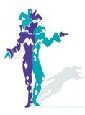 Costume PlotRadium GirlsGrace:		1920’ style work dress, factory worker smock or apron		1924 optional change of dress		House coat over dress – Act 1 Scene 10		1927 optional change of dress		Sweater/overcoat and hatIrene:		1920 style work dress, factory worker smock or apronKatherine:	1920 style dress, factory worker smock or apron		Hospital gownRoeder:		1920’s suit, shirt, tie		Change of suit coat		Cardingan sweater to wear at home, casual		Option change of suitBerry:		1920’s conservative suit, shirt, tie, suspendersMarkley	1920’s conservative suit, shirt, tie, suspendersMrs. MacNeil	1920’s Skirt, jacket, blouse		Optional change to conservative dress or suit Von Sochocky	1920’s suit, tie, shirt 		Lab coat		Overcoat		Add on cardigan sweater for 1927Sob Sister:	Conservative Business suit, hat, gloves		OvercoatReporter:	Suitcoat, pants, shirt, tie, hat		OvercoatSociety Woman:	Well dressed sophisticated 1920’s day dress or suit with hatMadam Curie	Dark toned, simple, Victorian blouse and skirtLee:		Dark Suit, shirt, tieTom:		1920’s mailman pants, shirt,		Change to casual shirt, pants, etc daywear		Option change to ‘best’ suit for court sceneMrs. Fryer:	Simple house dress, apronBailey:		SuitClerk:		simple work attireKnef:		Suit		Dr. CoatDiane Roeder:	Upper Class day dress 1924		Option Upper Class day dress 1927Harriet		1940’s attire with hat and glovesDrinker:	1920’s suit, shirt, tieDr. Flynn:	Suit, shirt, tie, lab coatMs. Wiley:	Business like conservative dress or suit with hat		Optional change of attire for 1927Boardmembers:	SuitsCowboy	cowboy shirt, vest, hat, jeans or pantsElderly Widow:	dark attire, more Victorian in styleVenecine Salesperson:	suit, shirt, tieDr. Marland:	Suit, shirt, tie, dr. coatFactory Workers:	Simple 1920’s dresses			Factory smocks or aprons			Add on sweaters and/or overcoats.